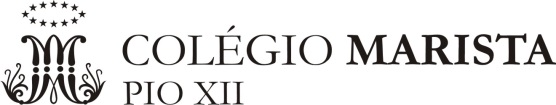 Exame Final - Plano de Estudos Componente Curricular: CIÊNCIASProfessor (a):                             Ms.Sandra MoresTurmas:2ºs anos E. MConteúdos Conteúdos Biologia:Modulo 5 – capítulo 14: reprodução humanaMódulo 6 – capítulo 16: sexualidade e hormôniosModulo 7 – capítulo 19 :Biotecnologia e éticaModulo 7 –  capítulo 21: Noções de hereditariedadeModulo 8 – capítulo 22 e 23: 1º e 2º lei de Mendel.Biologia:Modulo 5 – capítulo 14: reprodução humanaMódulo 6 – capítulo 16: sexualidade e hormôniosModulo 7 – capítulo 19 :Biotecnologia e éticaModulo 7 –  capítulo 21: Noções de hereditariedadeModulo 8 – capítulo 22 e 23: 1º e 2º lei de Mendel.